Ҡарар	                                                                            решениеО внесении изменений и дополнений в положение о порядке проведения конкурса на замещение должности муниципальной службы в сельском поселении Кашкалашинский сельсовет муниципального района Благоварский район Республики Башкортостан от 06 июня 2018 г. № 16-152 В целях приведения в соответствие с действующим законодательством «О муниципальной службе в Российской Федерации», рассмотрев протест прокурора Благоварского района от 12.04.2021 года № 21-2021-208002036, Совет сельского поселения Кашкалашинский сельсовет муниципального района Благоварский район Республики Башкортостан, р е ш и л: 1. Внести  изменения и дополнения в положение о порядке проведения конкурса на замещение должности муниципальной службы в сельском поселении Кашкалашинский сельсовет муниципального района Благоварский район Республики Башкортостан следующие изменения и дополнения:1.1. в пункт 5 дополнить  абзацем наличия гражданства иностранного государства (иностранных государств), за исключением случаев, когда муниципальный служащий является гражданином иностранного государства - участника международного договора Российской Федерации, в соответствии с которым иностранный гражданин имеет право находиться на муниципальной службе.1.2. в пункте 6 в подпункте г 1 абзац признать утратившим силу. 2. Настоящее решение обнародовать в установленном порядке и разместить на официальном сайте сельского поселения Кашкалашинский сельсовет муниципального района Благоварский район Республики Башкортостан. 3. Настоящее решение вступает в силу со дня его обнародования. Глава сельского поселения Кашкалашинский сельсовет муниципального района Благоварский районРеспублики Башкортостан                                                         Б.И.Бикмеевс. Кашкалаши28 мая  2021 г№ 6-65Башkортостан РеспубликаһыБлаговар районы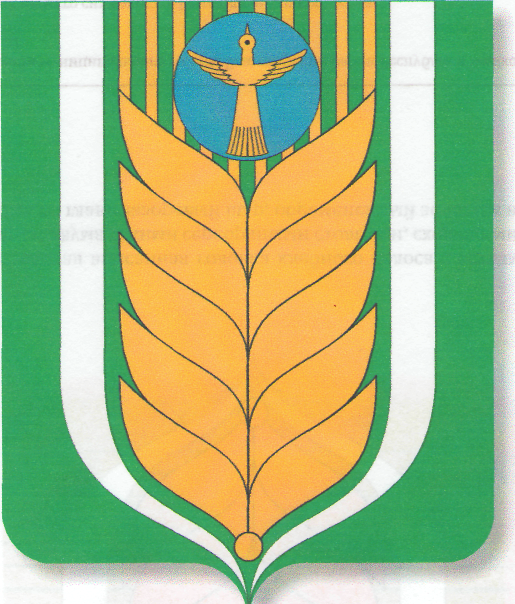 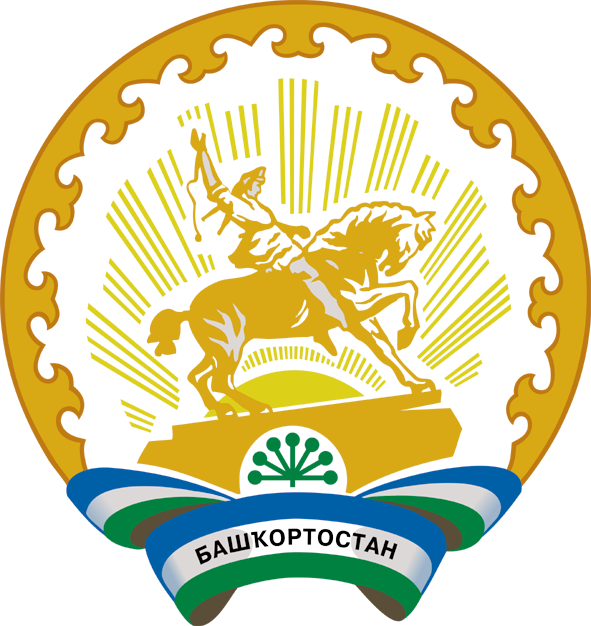 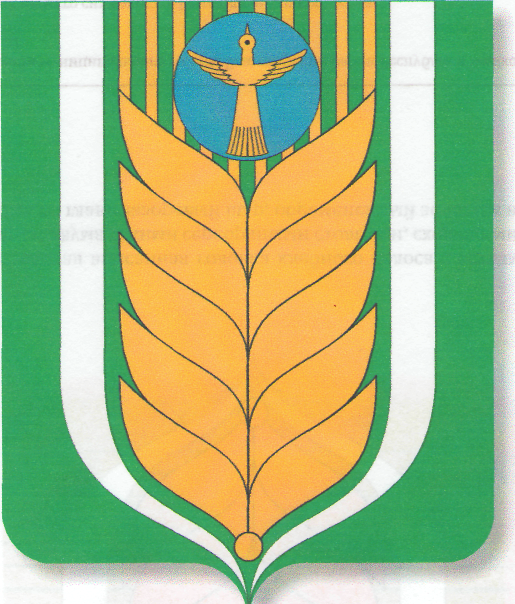 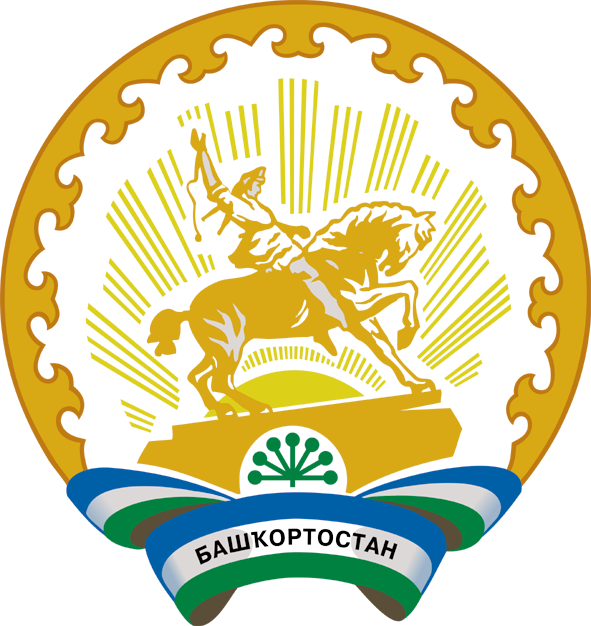 муниципаль районыныңКашкалаша ауыл советыауыл биләмәһесоветы452747, Кашкалаша ауылы,Совет урамы, 56Тел. 8(34747)2-84-38 факс 2-84-90sp_kash@mail.ruСоветсельского поселения Кашкалашинский сельсоветмуниципального районаБлаговарский районРеспублика Башкортостан452747, село Кашкалаши,ул.Советская, 56Тел. 8(34747)2-84-38 факс 2-84-90sp_kash@mail.ru